Passenger Railroad (Amtrak) Station SurveyThis is a survey/questionnaire which was adapted from Department of Justice Polling Place Survey and can be used inassessing accessibility at (Amtrak) railroad stations in your state. (Because this survey is adapted from the DOJ Polling		CommentsPlace Survey the illustrations are illustrations of typical scenes at polling places). 1SECTION B: PARKING SPACESB1.  If parking is available, count the total number of parking spaces provided for the railroad station. (Do not count parallel parking spaces on the street; accessibility rules do not apply to such spaces.) Are the minimum number of accessible parking spaces provided, based on the total number of available parking spaces (see table below)?Total Spaces for Location	Required Minimum Number of Accessible Spaces1-25 ………………………... 1 van-accessible space (96 in.) w/ min. 96 in. wide access aisleYes  	No  	Comments26-50 ………………………. 1 car-accessible space (96 in.) w/ min. 60 in. wide access aisle + 1 van-accessible space51-75 ………………………. 2 car-accessible spaces (96 in.) w/ min. 60 in. wide access aisle + 1 van-accessible space75-100 …………………….  3 car-accessible spaces (96 in.) w/ min. 60 in. wide access aisle + 1 van-accessible space•	Note: A universal space may be used in place of a van-accessible space.  See picture below.B2.  Is there are least one van-accessible parking space provided with an access aisle that is at least 96 in. (8 ft.) wide; or, are universal parking spaces provided with a 132 in. (11 ft.) wide vehicle space and a 60 in. (5 ft.) wide access aisle?  [ADA Stds. 4.1.2(5), A4.6]•	Note: If there is a ramp, slope, or other item in the access aisle, please note this in the comment box.  [ADA Stds. A4.6.3]Yes  	No  	B3.  For every car-accessible parking space, does it have its own, or share an adjacent, access aisle that is at least 60 in. (5 ft.) wide?  [ADA Stds. 4.6.3]•	Note: If there is a ramp, slope, or other item in the access aisle, please note this in the comment box.  [ADA Stds. A4.6.3]Yes  	No  	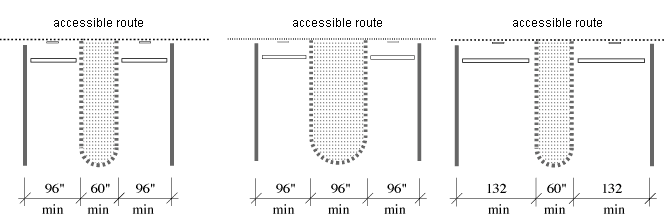 Car-Accessible Spaces	Van-Accessible Spaces	Universal SpacesViews of Accessible Parking Spaces Which Share an Access AisleB4.  For every permanent accessible space, is the access aisle marked and striped?	Yes  	No  	CommentsB5.  For every temporary accessible space, is an area 192 inches (16 feet) wide (the size of a van-accessible spot and an access aisle) marked (e.g. with traffic cones)?•	Note: the aisle need not be marked separately from the parking space.Yes  	No  	B6.  For every angled van-accessible space, is the access aisle on the passenger side of the space?  [ADA Proposed Stds. 502.3.4]Yes  	No  	B7.  For van-accessible spaces, is there vertical clearance (i.e. open space above the area) of at least 98 inches (8 feet, 2 inches) for:•	the vehicle route to the parking space?•	the parking space?•	the access aisle?•	along the vehicle route to the exit?  [ADA Stds. 4.6.5]Yes        Yes        Yes        Yes       No        No        No        No       B7-1.  If any of the above are marked no, can the route be cleared by removing or raising low objects?Yes  	No  	B7-2.  If any of the above are marked no, can the minimum number of van-accessible spaces for that parking lot be relocated?Yes  	No  	B8.  Are all accessible parking spaces, including the access aisle, relatively level (1:50, or 1 degree max.) in all directions?  [ADA Stds. 4.6.3]Yes  	No  	B8-1. If no, look for a nearby area that is relatively level which could serve as an accessible parking space with an accessible route to the accessible entrance to voting.  Please indicate the location of the alternate area:B9.  Does each accessible parking space have a sign with the symbol of accessibility that is visible when a vehicle is parked in the space?  [ADA Stds. 4.6.4]Yes  	No  	B10.  If there is a curb between the access aisle and the accessible route to the building, is there a curb cut or ramp that meets the following requirements?Curb cutCommentsB10-1.  Is the ramp surface at least 36 inches wide, excluding flared sides?  [ADA Stds. 4.7.3]Yes  	No  	B10-2.  Is the slope (up or down the ramp)less than 1:12 or 5 degrees?  [ADA Stds. 4.7.2]Built-up curb rampB10-3. Is the ramp surface at least 36 inches wide, excluding flared sides?Yes  	 Yes  	No  	 No  	B10-4. If the ramp is a built-up curb ramp (not a curb cut), does it have flared sides or edge protection?B10-5.  If the ramp is a built-up curb ramp, is the slope less than 1:12 or 5 degrees?  [ADA Stds. 4.8.2]Yes  	Yes  	No  	No  	Curb ramp showing minimum 36 inch width f ramp section and 1:12 or 5 degrees slope onramp sectionB11.  Is the van-accessible parking space the closest space to the accessible route that is the shortest route to the accessible entrance?  [ADA Stds. 4.6.2]Yes  	No  	B12.  Does each access aisle connect to an accessible route from the parking area to the accessible building entrance?  [ADA Stds. 4.6.2]Yes  	No  	B12-1.  If the accessible entrance is not the main entrance, are there large-print signs guiding voters from the beginning of the accessible route to the accessible entrance?B13.  Does the accessible route cross traffic (a street or driving lane of a parking lot)?•	Note: An accessible route is not considered to cross traffic if the route requires a voter to cross behind parked cars, but does not take the voter across the driving lane of the parking lot.Yes  	 Yes  	No  	 No  	B13-1.  If yes, is the route clearly designated by a marked crossing?	Yes  	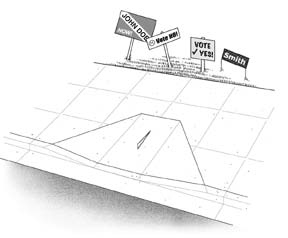 No  	SECTION C: PASSENGER DROP-OFF AREASAnswer the following questions if a passenger loading area is provided. Otherwise, proceed to section D.CommentsC1.  Is a relatively level (1:50 or 1 degree max.) access area provided adjacent and parallel to the side of the vehicle pull-up area?  [ADA Stds. 4.6.6]Yes  	No  	C1-1.  If no, look for another relatively level location that is on an accessible route. Please indicate the location of the alternate area:  	C2.  Is the vehicle space relatively level (1 degree max.) in all directions?	Yes  	No  	C3.  Is the area for the access aisle at least 5 feet wide and 20 feet long?  [ADA Stds. 4.6.6]•	Note: Unlike an accessible parking space, the surface for the access aisle does not have to be marked or striped.Yes  	No  	C4.  Is the vertical height (clear space above the area) for the drop-off area and the exit at least 114 inches (9 feet 6 inches)?  [ADA Stds. 4.6.5]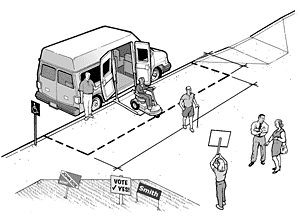 Yes  	No  	C5.  Is there a curb ramp between the vehicle pull- up area and the accessible route to the accessible entrance? [ADA Stds. 4.6.6]Yes  	No  	C5-1.  If no, is there another area with a curb ramp connected to an accessible route that could serve as the drop-off area?  Please indicate the location of the alternate area:Comments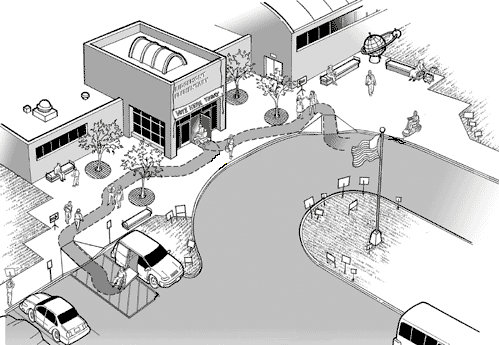 CommentsComments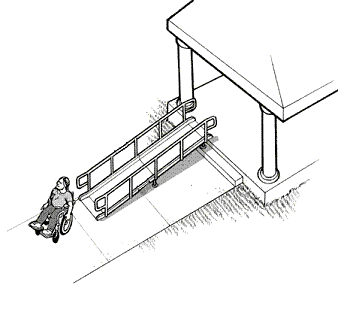 E7-7. If the ramp or landing has a vertical drop-off on either side of the ramp of at least6 inches, is edge protection provided on both sides (at least 2 inches high, or, if edge protection is not attached to the surface of the ramp, with less than 4 inches between the edge protection and the ramp surface)?  [ADA Stds. 4.8.7]•	Note: Where the ramp leads to a door, this is often a change of direction and a level landing is required.Yes  	No  	CommentsE8. Is the sidewalk and/or walkway free of objects (e.g. wall-mounted boxes, signs, handrail extensions, trees)?E8-1. If no, are the bottom edges of the object 27 inches or less above the walkway?•	Note: If the bottom edges of the object are 27 inches or less above the walkway, the object may extend any length into the walkway or sidewalk.E8-2. If no, are the bottom edges of the object more than 27 inches, but less than 80 inches, above the walkway?[ADA Stds. 4.4, 4.3.1(3), 4.1.3(2)]E8-2a. If yes, does the object extend less than 4 inches into the sidewalk or walkway?Yes  	 Yes  	Yes  	Yes  	No  	 No  	No  	No  	E8-3. If the answer to E8-2 is yes, and the answer to E8-2a is no, can the object be lowered, removed, or modified, or can the route be changed to avoid the object?Explain:  	Yes  	No  	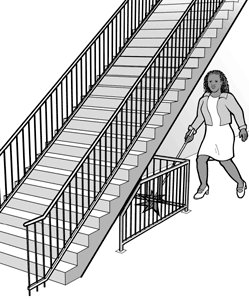 below the stair or installing a cane-Comments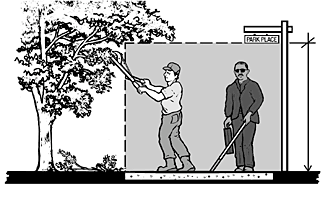 SECTION F: RAILROAD STATION ENTRANCEF1.  Is there are least one entrance connected to an accessible route?	Yes  	No  	CommentsF1-1.  If the accessible entrance is not the main entrance, is the accessible entrance unlocked?F1-2.  If the accessible entrance is not the main entrance, are there large-print signs at the main entrance to direct voters to the nearest accessible entrance?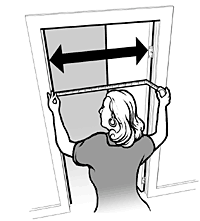 Yes  	Yes  	No  	No  	F2.  Does at least one door (or one side of a double leaf door) at the accessible entrance provide at least 32 inches clear passage width when the door is open 90 degrees (see picture to the right for explanation of measurements)?F2-1.  If no, does another entrance have an accessible door; or, are both doors propped open (assuming there is no center dividing beam in the doorway) as a temporary solution?Yes  	Yes  	No  	No  	Open the door 90 degrees. Measure between the edge of the doorway on one side, and the inside edge of the door frame on the other side. This must be at least 32 inches wide.F3.  Can you use the door handle with a closed fist?Yes  	No  	•	For example, is the handle a lever, pull, or panic bar, and not a thumb lever?F3-1.  If no, is the door propped open as a temporary solution?	Yes  	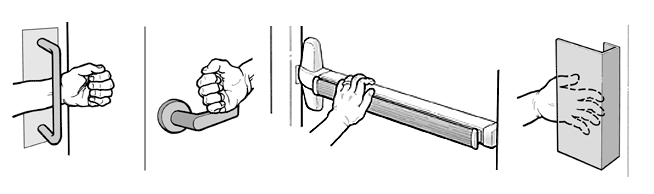 Examples of handles and door hardware that can be used without tight grasping, pinching, or twisting.No  	F4.  The door is not excessively heavy.	Yes  	No  	CommentsF5.  Is the bottom of the door handle mounted between 34 and 48 inches above the finished floor?  [ADA Stds. 4.13.9]F6.  If the door is not automatic or power-operated: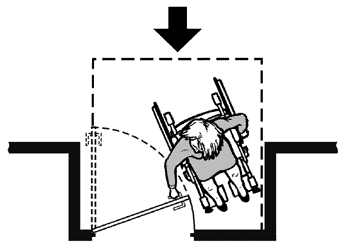 Yes  	No  	F6-1.  Is there 18 inches of level landing clearance on the pull side of the door? [ADA Stds. 4.13.6]•	In other words, measure from the inside of the door frame, next to the handle, along the wall and away from the handle.  See pictures on the right.F6-1a. If no, is the door propped open as a temporary solution?Yes  	Yes  	No  	No  	F7.  If there is a raised threshold in the doorway:F7-1.  Is it beveled on both sides?	Yes  	No  	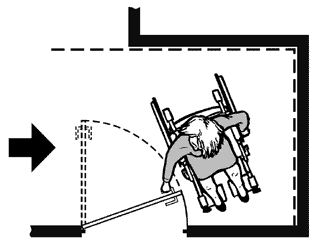 F7-2.  Is it ½ inch high max.?  [ADA Stds. 4.1.6(3)(d)(iii), 4.13.8]•	Note: Raised thresholds of ¾ inch high may be allowed in existing facilities built before the ADA went into effect.Yes  	No  	F8.  If an entry has a vestibule, is there a 30 inch by 48 inch clear floor space inside the vestibule where a person who uses a wheelchair or scooter can be outside the swing of the hinged door (see pictures below)?  [ADA Stds. 4.13.7]Yes  	No  	Comments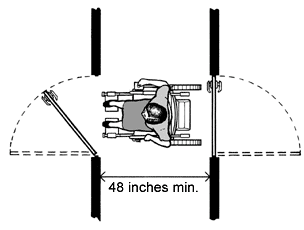 Insufficient space between doors makes the alcove inaccessible.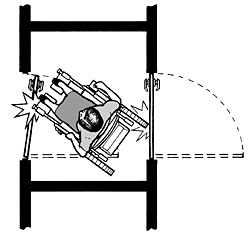 Minimum alcove depth if both doors openout is 48 inches.Minimum alcove depth when door swingsinto alcove is 48 inches plus the width of the door.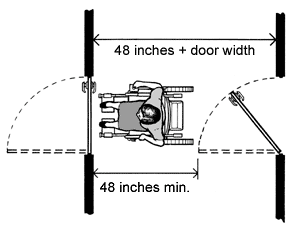                                 SECTION G: HALLS AND CORRIDORS (May not be applicable in many stations)G1.  Is there an accessible route, at least 36 inches wide, that connects the accessible entrance to the station or platform area?•	Note: The accessible route may narrow to 32 inches wide for up to 2 feet in length.Yes  	No  	CommentsG2.  Is the accessible route free of steps and abrupt level changes over ½ inch high?  [ADA Stds.4.1.3(1), 4.3.8]•	Note: Level changes between ¼ and ½ inch should be angled.Yes  	No  	G3. At each location on the way to the Ticket Counter or station platform where the accessible route passes through a door or doors, does at least one door meet the following requirements?G3-1. Is the clear width for the door opening at least 32 inches measured when the door is open to 90 degrees? [ADA Stds. 4.1.3(7), 4.13.5]•	Note: See question F2 for information on measuring the door.Yes  	No  	G3-2.  Can you use the door handle with a closed fist?•	For example, is the handle a lever, pull, or panic bar, and not a thumb lever?G3-3. Is there clear floor space on the latch side of the door, as shown in the pictures below?Yes  	Yes  	No  	No  	A clear floor space on the latch side of the door (pull side) allows a person using a wheelchair or scooter to pull the door open and enter. The size of the clear floor space varies depending on the direction of approach (shown by the arrows) and the door swing.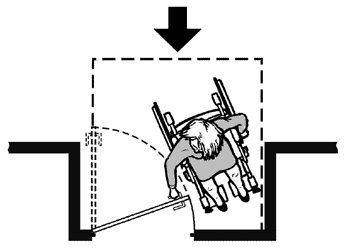 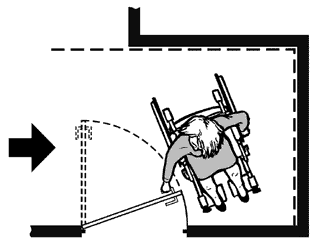 For a front approach door, there must be 48 inches	For a side approach door, there must be 48 inches min. of clear space min. of clear space from the door frame back.	  from the door frame back, and 54 inches min. from the hinge side of thedoor towards the opposite side of the door frame.CommentsCommentsG6. Are the pedestrian routes leading to or serving the station/platform area free from objects that protrude from the side more than 4 inches into the route and that have a bottom edge higher than 27 inches above the floor?  [ADA Stds. 4.4.1]•	Note: these objects may be wall-mounted or free standing. Items to look for include wall- mounted fire extinguishers, light fixtures, coat hooks, shelves, drinking fountains and display cases.•	Note: if the bottom of an object is at or less than 27 inches above the floor, it may extend an unlimited amount from the wall.Yes  	No  	CommentsG6-1. If no, list the objects that are a hazard and where they are located.G6-2. If no, is a detectable object placed on the floor below the hazardous object as a temporary solution?Yes  	No  	G7. Are the pedestrian routes leading to or serving the station/platform area free from objects that are overhead and that have a bottom edge lower than 80 inches above the floor?G7-1. If no, list the objects that are a hazard and where they are located.Yes  	No  	G7-2. If no, is a detectable object placed on the floor below the hazardous object as a temporary solution?Yes  	No  	G8.  If provided, are the interior stairs along the pedestrian routes built so that people who are blind or have visual disabilities cannot hit their heads on the underside (i.e. protected with a cane-detectable warning or a barrier that prevents travel into the area with less than an 80- inch-high clearance)? [ADA Stds. 4.4.2]Yes  	No  	SECTION H: TICKET COUNTER (IF THERE IS ONE)H1.  Is there an accessible entrance to the ticket counter area?	Yes  	No  	CommentsH2. Within the station/platform area, is there at least one accessible ticket counter/area?               Yes ___     No ___H3.  Is the ticket counter area free from objects that protrude from the side more than 4 inches into the route and that have a bottom edge higher than 27 inches above the floor?  [ADA Stds. 4.4]•	Note: these objects may be wall-mounted or free standing. Items to look for include wall- mounted fire extinguishers, light fixtures, coat hooks, shelves and display cases.Yes  	No  	H3-1.  If no, list the objects that are a hazard and where they are located.H3-2.  If no, is a detectable object placed on the floor below the hazardous object as a temporary solution?H4.  Is the ticket counter area free from objects that are overhead and that have a bottom edge lower than 80 inches above the floor?H4-1.  If no, list the objects that are a hazard and where they are located.Yes  	 Yes  	No  	 No  	H4-2.  If no, is a detectable object (e.g. cone, box) placed on the floor below the hazardous object as a temporary solution?Yes  	No  			CommentsSECTION I: ELEVATORS AND WHEELCHAIR LIFTSComplete this section if the station/platform utilizes an elevator or wheelchair lift to access the ticket counter area.  Otherwise, the survey is complete.CommentsElevatorI1.  Is an elevator provided to access the station/platform area level?	Yes  	No  	I2. Are the elevator call buttons mounted in an accessible location, with the center of the buttons 42 inches above the floor?  [ADA Stds. 4.10.3]Yes  	No  	I2-1.  Are the elevator call buttons at least ¾ inch in diameter?	Yes  	No  	I2-2.  Do the call buttons light up or provide other visual cues to indicate that the elevator has been called?I3. Are the lights showing the elevator’s direction mounted with the center of the light at least72 inches (6 feet) above the floor?  [ADA Stds. 4.10.4(1)]I3-1.  Do the lights showing the elevator’s direction measure at least 2 ½ inches in some direction?I4.  Does the floor area of the elevator car provide space for a person using a wheelchair to enter, reach the controls, and exit the car?•	Note: Floor dimensions of at least 48 inches by 48 inches may be allowed in existing facilities built before the ADA went into effect.Yes        Yes        Yes        Yes       No        No        No        No       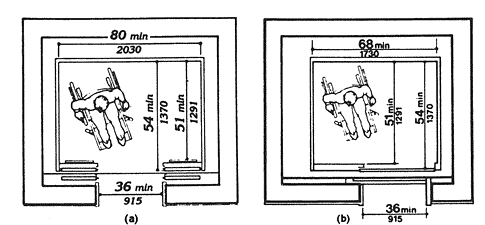 Comments